Работа в электронных таблицах:Вносим вновь зачисленных,  в низу БАЗЫ.Отсортировать по АЛФАВИТУ:Выдели столбец ФИО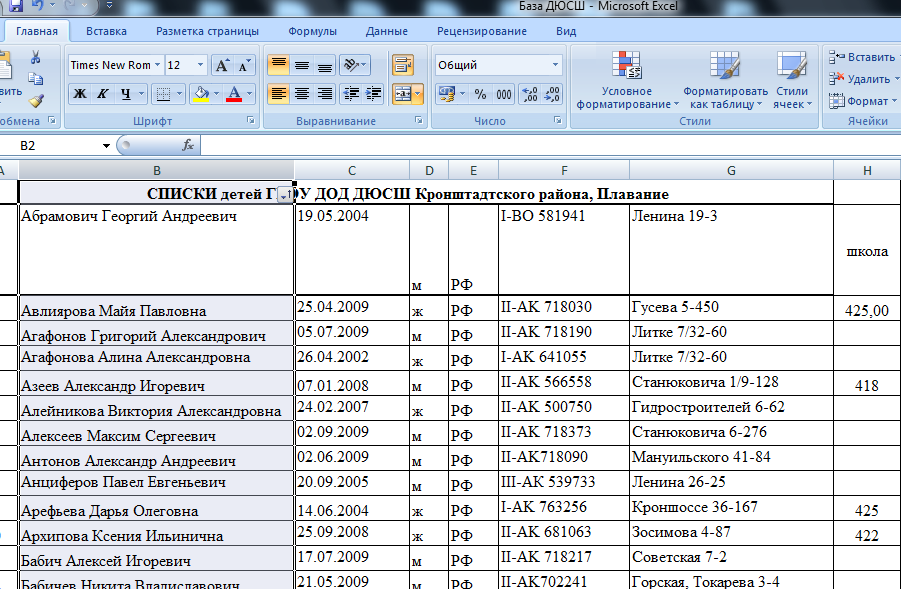 Выбираем ФИЛЬТР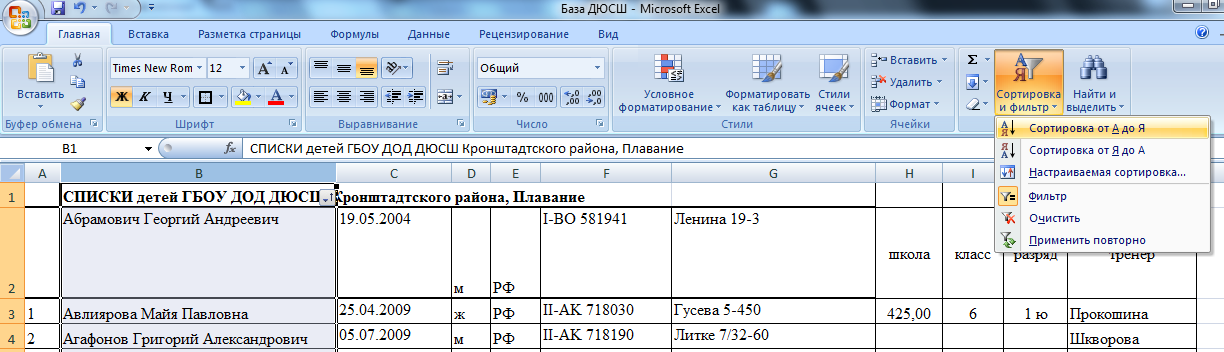 Нажимаем , база сортируется по алфавиту.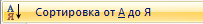 Выдели столбец ФИОПравой клавишей мыши открой меню и выбери «Вставить"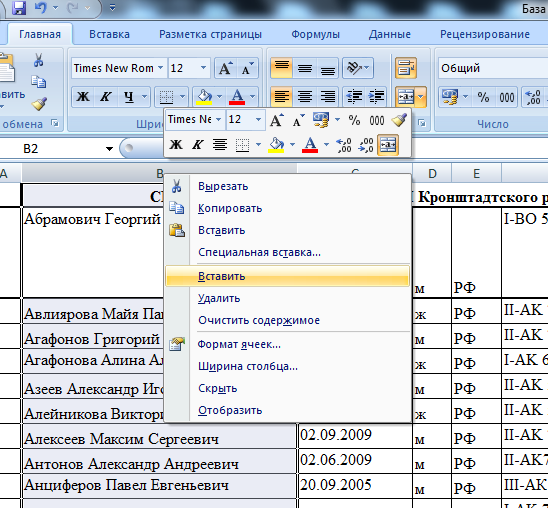 Встал пустой столбец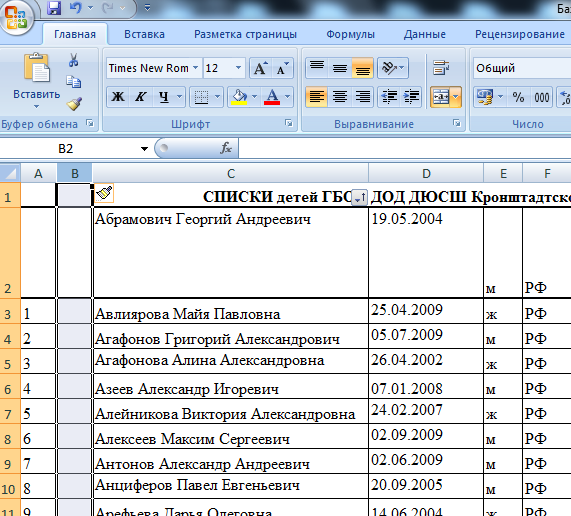 Выделяем столбец «А»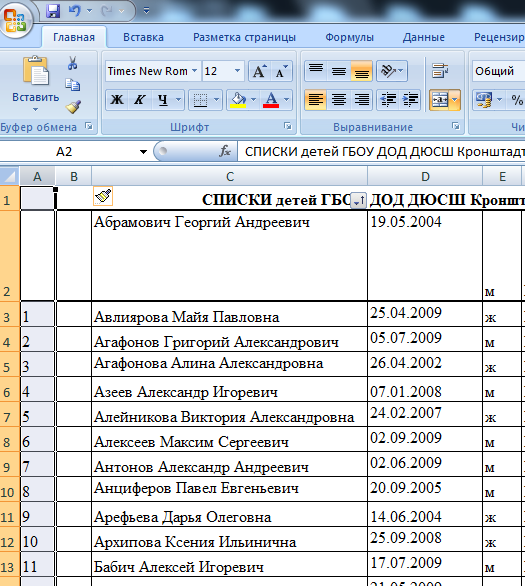 Нажимаем клавишу «Delete»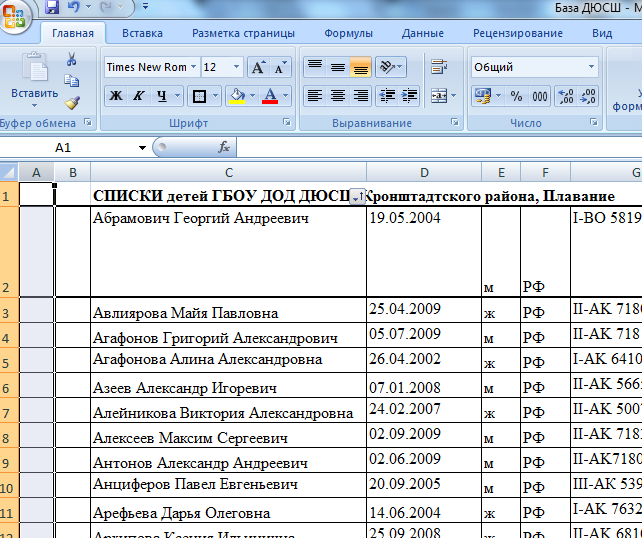 Ставим в ячейку А3 «1»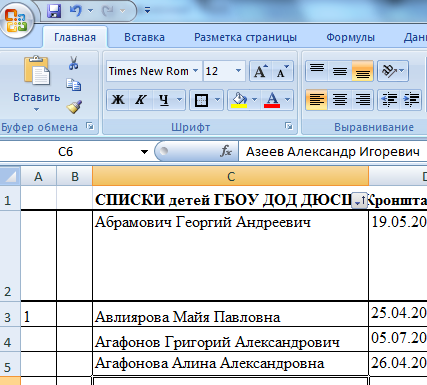 Выделяем ячейки А3 и В3, в нижнем правом углу ячейки В3 , появится крестик, прижимаем его правой клавишей мыши и тянем вниз по списку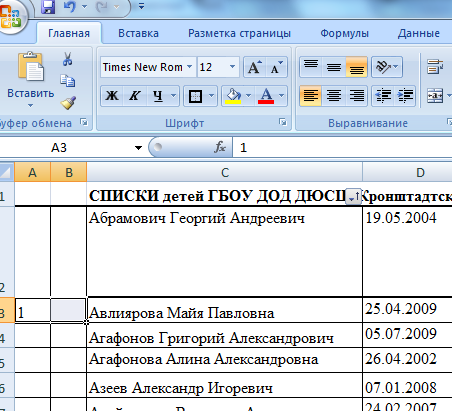 В столбце «А» встанут номера строк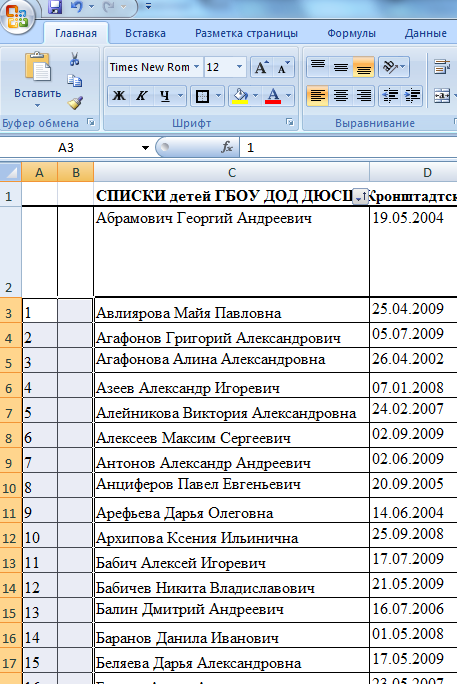 Выделяем столбец В и правой клавишей мыши открываем меню, выбираем УДОЛИТЬ.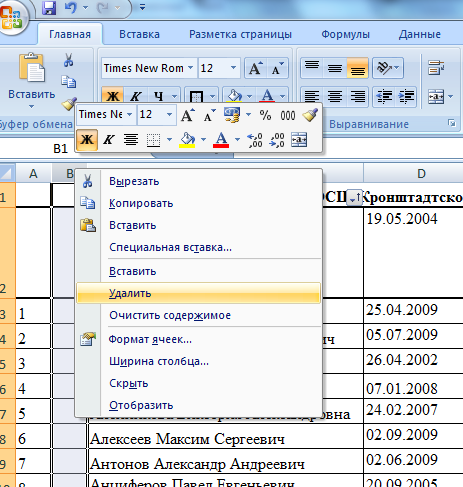 Пустой столбец удалиться.Сохраните изменения в БАЗЕ!